Palestinian Draft Resolution for the UN Security Council on Israeli SettlementsDated: March 30, 2016Published by: http://un-report.blogspot.co.il/2016/04/palestinian-draft-resolution-calls.html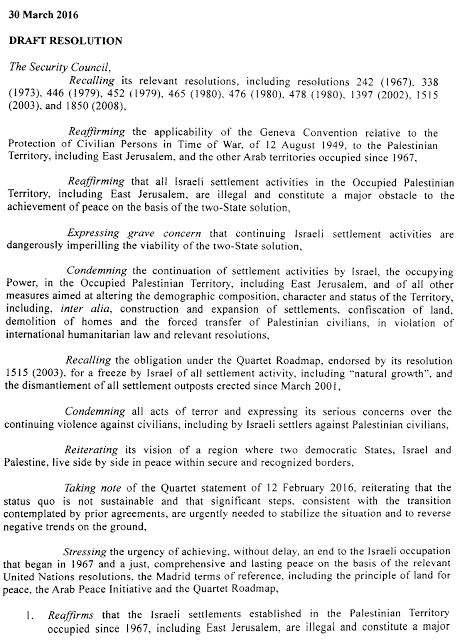 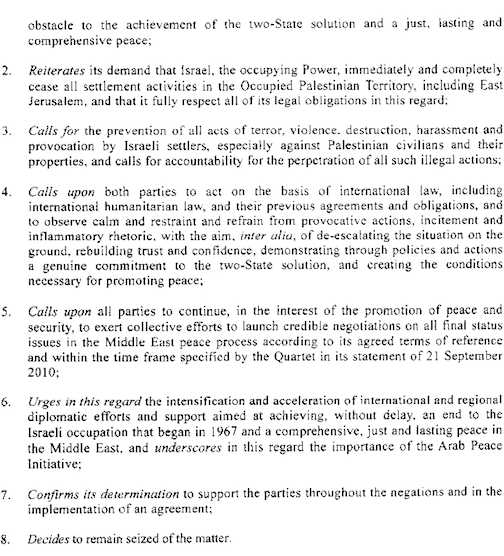 